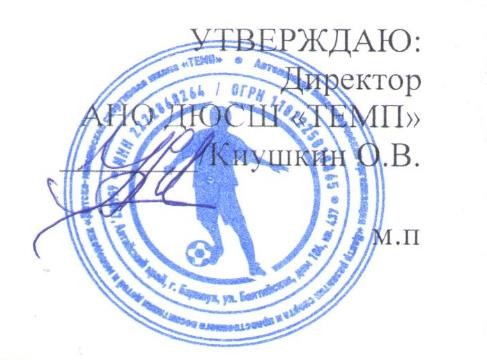 ПОЛОЖЕНИЕо проведении межрегионального турнира по футболу«KAMILOV CUP-2022»номер-код вида спорта: 0010002611ЯОбщие положенияСоревнования проводятся с целью популяризации и дальнейшего развития футбола в г. БарнаулеЗадачи проведения соревнований:а) определение сильнейших футбольных команд;б) повышение спортивного мастерства футболистов;в) содействие единению и сплоченности людей различных районов, городов России.г) привлечение к занятиям футболом широких масс молодежи; д) организация досуга и формирование здорового образа жизни.Настоящее положение является основанием для командирования спортсменов, тренеров и представителей команд на соревнования органами управления физической культурой и спортом, управлений образования, муниципальных образований и других юридических лиц.Руководство проведениемОбщее	руководство	подготовкой	и	проведением	соревнований осуществляет АНО «Детско-юношеская спортивная школа «ТЕМП».Непосредственная	ответственность	за	проведение	соревнований возлагается на АНО «Детско-юношеская спортивная школа «ТЕМП».Обеспечение безопасности участников и зрителейОтветственность за подготовку мест проведения соревнований, прием и размещение участников, представителей и судей, организацию медицинского обслуживания и соблюдения безопасности возлагается на АНО «Детско-юношеская спортивная школа «ТЕМП», ООО «Спортивный клуб «ТЕМП»Допуск к участию в соревнованиях осуществляется только при наличии договора о страховании жизни, здоровья и от несчастных случаев во время проведения спортивного мероприятия, который предоставляется в мандатную комиссию. Страхование участников может производиться как за счет бюджетных, так и внебюджетных средств, в соответствии с действующим законодательством Российской Федерации и субъектов Российской Федерации.Общие сведения о спортивных соревнованиях4.1. Система проведения соревнований определяется на судейской, в зависимости от количества заявившихся команд. Соревнования проводятсясогласно формату детско-юношеских соревнований по футболу, утвержденному Российским Футбольным Союзом.Гол, забитый непосредственно с начального удара, не засчитывается. В таком случае назначается удар от ворот.Требования к участникам соревнованийК участию в соревнованиях допускаются команды спортивных школ городов и районов Алтайского края, Красноярского края, Кемеровской области, Новосибирской области, Томской области, Омской области, Республики Хакасия, Республики Тыва и других регионов России.К участию в соревнованиях допускаются спортсмены, имеющие соответствующую спортивную подготовку, допуск врача, договор о страховании жизни, здоровья и от несчастных случаев во время проведения спортивного мероприятия.Мандатная и судейская комиссии состоятся в день начала соревнований в манеже «СК «ТЕМП» г. Барнаул, 1-й Балтийский проезд, 9.По всем непредусмотренным положением обстоятельствам, возникающим в ходе соревнований, решения принимает Главная судейская коллегия, в соответствии с регламентирующими документами РФС.Контактные телефоны:89132699524, Кротов Никита Александрович-Оргкомитет соревнований89130869792, Журба Александр Владимирович-Главный судья соревнованийПоложение разработано с учетом рекомендаций Роспотребнадзора по профилактике коронавируса.В целях недопущения распространения случаев заболеваний необходимо соблюдать следующие меры предосторожности:Вход на спортивный объект будет осуществляться по предъявлению документа, удостоверяющего личность, а также любого из следующих документов:-действующего QR-кода, подтверждающего вакцинацию или факт перенесения инфекции KOVID 19-сертификат о профилактической прививке (вакцинация от KOVID-19)-медицинского документа, подтверждающего наличие медицинских противопоказаний к вакцинации от KOVID-19 и отрицательного ПЦР-теста, полученного не позднее, чем за 72 часа до посещения спортивного клуба ТЕМП. Детям до 18 лет QR-коды не нужны.дезинфекция сооружений, поверхностей и оборудования должна проводиться в соответствии с требованиями Роспотребнадзора;каждый входящий обязан продезинфицировать руки при входе в манеж;во всех зонах манежа необходимо постоянно поддерживать социальную дистанцию;лица, находящиеся в манеже, в обязательном порядке должны находиться в масках. Снимать маски имеют право только футболисты и судьи в период разминки и по ходу матча;данное правило не распространяется на лиц, входящих в группы риска согласно действующим нормативным документам регионов, проводящих матчи. Такие лица к участию в матче не допускаются.АНО «ДЮСШ «ТЕМП», ответственная за непосредственное проведение Турнира, обязуется следовать рекомендациям Роспотребнадзора по защите и профилактике от коронавируса и проводить соревнования, исходя из эпидемиологической ситуации в регионе.Заявки на участиеК	участию	в	соревнованиях	допускаются	команды,	представившие	в мандатную комиссию следующие документы:Заявочный лист по форме (Приложение №1, Приложение №2).Копию паспорта (или свидетельства о рождении) на каждого игрока.Полис обязательного медицинского страхования на всех участников, включая тренера и представителей.Полис страхования от несчастных случаев (на период соревнований).Приказ о командировании с обозначением ответственности за жизнь и здоровье детейСогласие на обработку персональных данных на каждого спортсмена и представителя (Приложение №3)Для подтверждения участия необходимо отправить Письмо-подтверждение на фирменном бланке школы, предварительные заявки на duschtemp@mail.ru и предоплату заявочного взноса.Условия подведения итогов.Места команд в соревнованиях определяются по наибольшей сумме набранных очков во всех встречах данного турнира. За выигрыш начисляется 3 очка, за ничью – 1 очко, за проигрыш – 0 очков. В случае равенства очков у двух или более команд преимущество имеет команда, у которой наибольшее количество побед во всех встречах. Если этот показатель равен, то преимущество имеют команды по следующим показателям:результат	игр	между	собой	(количество	очков,	количество	побед, разность забитых и пропущенных мячей, количество забитых мячей);лучшая разность забитых и пропущенных мячей во всех встречах;наибольшее количество забитых мячей во всех встречах;наименьшее число жёлтых и красных карточек.В случае равенства всех этих показателей, места команд определяются жребием.Команде, не явившейся на игру без уважительной причины или ушедшей с поля, засчитывается техническое поражение со счетом 0:3, а команде-сопернику засчитывается победа со счетом 3:0. За две неявки команда снимается с соревнований. Если команда, снятая (снявшаяся) с соревнований, провела менееполовины матчей, то ее результаты аннулируются. Если она провела половину и более матчей, то данной команде засчитываются поражения в оставшихся матчах со счетом 0:3, а ее соперникам присуждается победа со счетом 3:0.Награждение победителей и призеровКоманды, занявшие призовые места награждаются кубками, медалями и дипломами.Лучшие игроки награждаются ценными призами.Условия финансирования.Для участия в турнире команды-участницы оплачивают заявочный взнос. Сумма заявочного взноса составляет 15000 рублей, который вносится наличным путем или путем перечисления по следующим реквизитам:АНО «ДЮСШ «ТЕМП»Юридический адрес: 656067, Алтайский край, г. Барнаул, Балтийская 104-437 Фактический адрес: 656067, г. Барнаул 1й Балтийский проезд,9ОГРН 1182225018865ИНН/КПП 2222868264/222101001 р/с № 40703810523160000031Филиал «Новосибирский» АО "АЛЬФА-БАНК"к/с	№	30101810600000000774	БИК	045004774	Тел	8(3852)395729	e-mailduschtemp@mail.ru Директор Киушкин О.ВДля подтверждения участия необходимо, вместе с письмом-подтверждением и предварительными заявками, внести предоплату заявочного взноса в размере 5000 рублей, не позднее , чем за 15 дней до начала соревнований, следующими способами:а) на расчетный счет АНО «ДЮСШ «ТЕМП» б) на карту Сбербанк 4276 0215 1018 7144В случае отказа команды от участия, предоплата заявочного взноса не возвращается (кроме обстоятельств непреодолимой силы)9.2 Оплата судейства, обслуживающего персонала соревнований, трансферт от вокзала или аэропорта до гостиницы и обратно, аренда футбольного поля, обеспечение медицинского обслуживания, приобретение наградного фонда, иные расходы, связанные с организацией турнира, осуществляются за счет заявочного взноса команд-участниц и привлеченных средств.Материально-техническую базу предоставляет спортивный клуб «ТЕМП» г. Барнаул.Проезд к месту турнира – за счет приезжающих команд.Принимающая сторона предоставляет трансферт от вокзала или аэропорта до гостиницы по предварительной заявке.Для проживания детей в гостинице СК "ТЕМП» предлагаются 8 местные номера (четыре двуярусные кровати в номере). Стоимость проживания 600 рублей с человека в сутки.Варианты заселения тренеров и представителей команд:-2х местное расселение 1600 руб. в суткиКонтактное лицо Гостиница Бессонова Галина 89132186717ООО «Спортивный клуб «ТЕМП»Юр. адрес: 656015, Алтайский край, г. Барнаул, ул. Профинтерна, 24-501 ОГРН 1162225092127ИНН 2221230013/КПП 222101001ОКПО 04665825р/с 40702810802000013480Алтайское отделение №8644 ПАО Сбербанк г. Барнаул БИК 040173604к/с 30101810200000000604Генеральный директор Николаев Павел НиколаевичПитание в кафе «Кулинар» на территории комплекса от 600 руб. Контактное лицо кафе: Анна Алексеевна 8 960 962 2277Организация прямой трансляции игры на YouTube-канале: Игра (1 час) стоимость 3000 руб. Киселев Антон Викторович 89670378686Заключительные положенияОргкомитет соревнований, судейская коллегия вправе вносить изменения в настоящее Положение в зависимости от возникающих непредвиденных обстоятельств.Вопросы, не предусмотренные настоящим Положением, рассматриваются Оргкомитетом и судейской коллегией турнира.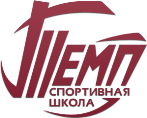 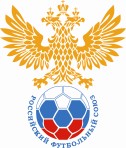 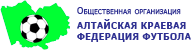 	Команда « ФК ЗАРЯ » (г. Братск)ЗАЯВОЧНЫЙ ЛИСТна участие в соревнованиях по футболу «KAMILOV CUP-2022» среди спортсменов 2012 года рождения15.02.2022 – 18.02.2022 г.	г. Барнаул1РУКОВОДЯЩИЙ И ТРЕНЕРСКИЙ СОСТАВ КОМАНДЫЦвет формы команды:основной комплект:	футболки	желтыйзапасной комплект:	красныйгетры желтыйбелыйПриложение №3СОГЛАСИЕ НА ОБРАБОТКУ ПЕРСОНАЛЬНЫХ ДАННЫХнесовершеннолетнего спортсмена и его родителей (законных представителей)Я, 	(фамилия, имя, отчество родителя (законного представителя)мать, отец (подчеркнуть), другое 	спортсмена	Ф.И.О. спортсменаДокумент 	удостоверяющий личность (вид документа)Серия	номер	выдан	(кем и когда выдан)проживающий(ая): 	 своей волей и в своем интересе даю АНО «ДЮСШ «ТЕМП» адрес: г. Барнаул, 1-й Балтийский проезд 9, согласие на обработку:Моих персональных данных:фамилия, имя, отчество;паспортные данные;место регистрации и фактического проживания;номера телефонов (домашнего, мобильного, служебного);место работы, занимаемой должности;дополнительные данные, предоставляемые при приеме и в ходе спортивной подготовки ребенка и меня в спортивной школе.Персональных данных спортсмена (ребенка, в том числе находящегося под опекой и т.д.):фамилия, имя, отчество;дата, месяц, год и место рождения;сведения о близких родственниках;место регистрации и место фактического проживания;номера телефонов (домашнего, мобильного);данные свидетельства о рождении, паспортные данные;номер полиса обязательного медицинского страхования;сведения о состоянии здоровья;биометрические данные (фотографические и видеоизображения);дополнительные данные, предоставляемые при заявке на соревнования, проводимые АНО «ДЮСШ «ТЕМП» Вышеуказанные данные предоставляются в целях организации проверки персональных данных и иных сведений,использования при наполнении информационного ресурса - сайта организации; ведения статистики с применением различных способов обработки, а также в целях организации и итогов участия моего ребенка в спортивных мероприятиях, проводимых АНО «ДЮСШ «ТЕМП», ведения статистики с применением различных способов обработки.Даю согласие на передачу персональных данных:в АНО «ДЮСШ «ТЕМП»;в обслуживающую медицинскую организацию или медработнику, обслуживающему соревнования, проводимые АНО«ДЮСШ «ТЕМП»;в иные организации, обеспечивающие и участвующие в проведении соревнований, организованных АНО «ДЮСШ«ТЕМП»Настоящее согласие предоставляется на осуществление любых действий в отношении моих персональных данных, персональных данных моего ребенка, которые необходимы или желаемы для достижения указанных выше целей, включая (без ограничения) сбор, систематизацию, накопление, хранение, уточнение (обновление, изменение), использование, распространение (в том числе передачу третьим лицам – обеспечивающим и участвующим в проведении спортивных мероприятий), обезличивание, блокирование, а также осуществление любых иных действий с персональными данными, предусмотренных Федеральным законом РФ от 27.07.2006 г. № 152-ФЗ «О персональных данных».Предоставляю АНО «ДЮСШ «ТЕМП» право осуществлять все действия (операции) с предоставляемыми персональными данными с использованием средств автоматизации и/или без использования таких средств, а именно: сбор, систематизация, накопление, хранение, уточнение (обновление, изменение), использование, распространение (в том числе передачу по запросу руководителя, по письменному запросу уполномоченных организаций), обезличивание, блокирование, уничтожение.Данное согласие действует весь период участия моего ребенка в физкультурных и спортивных соревнованиях, проводимых АНО «ДЮСШ «ТЕМП» и на срок хранения в соответствии с архивным законодательством.Я	проинформирован(а),	что	персональные	данные	обрабатываются	неавтоматизированным	и автоматизированным способами обработки.Я подтверждаю, что, давая согласие на обработку персональных данных, я действую своей волей и в своих интересах.Данное согласие может быть отозвано в любое время письменным заявлением«	»	202	г.		/ 	№п/пНаименование,возраст участниковСрокипроведенияМестопроведения1Межрегиональный турнир по футболу«KAMILOV CUP-2022» средиспортсменов 2012 г.р.15 февраля-18 февраля2022 года(14 февраля-день приезда18 февраля, по окончании турнира-День отъездаг. Барнаул, 1-й Балтийский проезд, 9 манеж«СК «ТЕМП»№ п/пВозрастная группаПродолжительность игрыПолеВоротаМячСоста выЗаменыПримечание12012 г.р.2 тайма по 25 мин.25х452х5№ 47х7Не ограниченыБез офсайда 14игроков + 2 представителя№Фамилия, имя отчество (полностью)Дата рожденияНомер паспорта/Номер свидетельства о рожденииДопуск врачаДопуск врача№Фамилия, имя отчество (полностью)Дата рожденияНомер паспорта/Номер свидетельства о рожденииДопущен/ не допущен к участию в УТЗ исоревнованияхПодпись1Ушаков Арсений                                                                   (к)22.02.20122Тхорев Денис Дмитриевич27.04.20123Семенченко Ярослав Александрович29.08.20124Бунтов Егор11.09.20125Недвига Алексей                                                                   07.09.20126Лебедев26.11.20127Суздалев Родион03.09.20128Велижанский Александр09.10.20139Окатов Никита06.05.201310Кондратьев Лев27.12.201311Лусиков Максим14.09.2013121314№Фамилия, имя отчество (полностью)ДолжностьКонтактный телефон(мобильный), факс, e-mailДатарожденияПодпись1Мурашов Рустам Викторович Ген. директор 8983-403-22-24, sczary@yandex.ru29.08.19872Галин Дмитрий Александрович Тренер8983-690-67-3029.07.1988       Несу полную ответственность за физическое состояние и здоровье 11 (одиннадцать) человек       Несу полную ответственность за физическое состояние и здоровье 11 (одиннадцать) человекМ ПРуководитель Футбольной команды 	/	/Допущенок соревнованиям 11 (одиннадцать) футболистовМ П	Врач ________________________________________(подпись разборчиво)